Student Union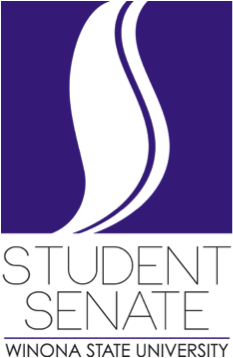 Winona State UniversityP.O. Box 5838Winona, MN 55987February 8, 2023Whereas, WSU student workers are currently being paid $10.59,Whereas, many places on campus, such as Jack Kane dining, which many students rely on for meals, are short-staffed and close early, Whereas, students who live on-campus may have to work on campus due to lack of transportation to other jobs, Whereas, International Students are dependent on on-campus jobs and their off-campus job opportunities are severely limited,Whereas, $10.59 is not a competitive wage as it is the minimum wage in Minnesota,Whereas, this wage does not encourage students to apply for these understaffed on-campus jobs due to the opportunity to earn more money through local businesses who pay higher wages, Whereas, other Minnesota State schools already have higher wages for their students, such as:Minnesota State University Mankato: $12.00Bemidji State University: $12.50-$13.50Saint Cloud State University: $10.59-$12.08Metropolitan State University: $12.00Minnesota State University Moorhead: $12.00-$15.00Therefore be it resolved, the WSUSS Student Services committee strongly recommends that Winona State University raise the student worker wage to $13.00 minimum by the fall semester of 2023 to be more competitive and comparable to other Minnesota State schools, and local Winona businesses, to encourage students to work on campus.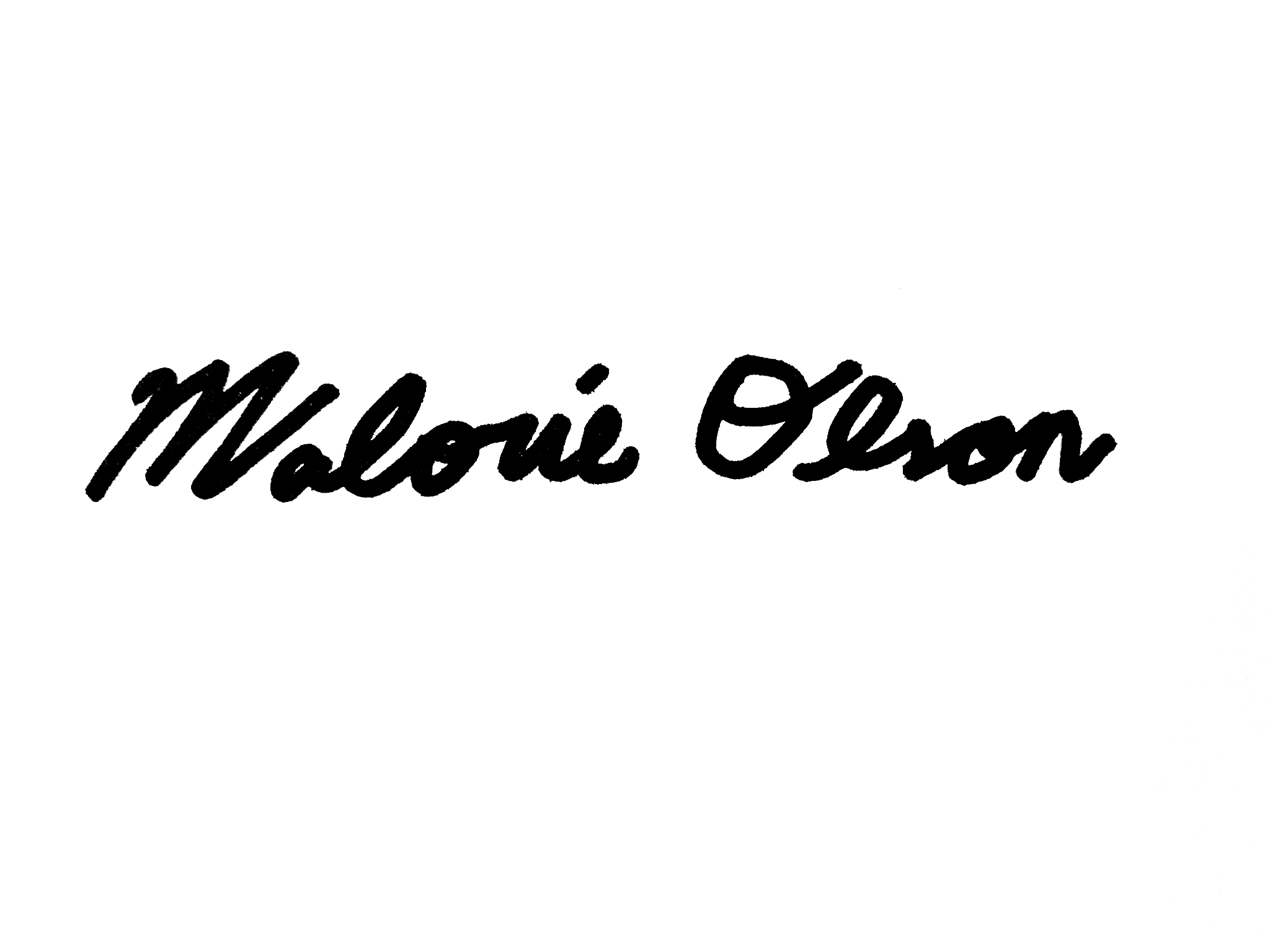 Malorie Olson President | Winona State University Student Senate